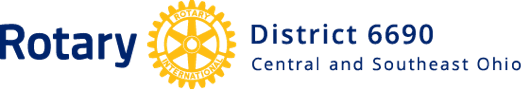 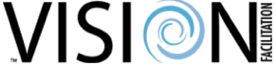 CLUB VISION PARTICIPANT LISTThere should be 15-30 participants in your Club Visioning session.  Participants need to include Current President, President Elect, President Elect Nominee, Immediate Past President, Assistant District Governor, Board Members, 2-3 Long-Term Members, 2-3 Newer Members, 2-3 of your Youngest Members, Foundation Chair and other Representatives of your Fundraising Committees, as many Committee Chairs as possible, and a representative sampling of the demographics (gender and ethnicity) of your club. Please indicate under Position if a participant is a Board member, Foundation Chair  or  Committee Chair (and indicate which Committee).   Club leadership is required for a session.  Please type in names or write legibly. Facilitation Team will prepare name badges accordingly.  This sheet must be completed and turned into your District Vision Team Facilitator no later than one week before the scheduled session.  Thank you. NamePositionEmail AddressClub Vision CoordinatorCurrent PresidentPresident ElectPresident Elect NomineeImmediate Past PresidentAssistant District Governor